GUÍA EVALUADA DE RESUMEN UNIDAD 0Guía n° 1  First ConditionalINGLESITEM I.- PRESENTACIÓN DEL CONTENIDO,First conditionalMeaning and useWe use the first conditional to talk about possible future situations (or ‘conditions’) and their results.We use if for things we think are likely to happen, and when for things we think are certain to happen.If I visit London, I’ll stay with friends.It is’t certain that I will go to London.When I visit London, I’ll stay with friends.It’s certain that I will go to London.FormA conditional sentence usually has two parts: the if/when part and the result (main) part. For the first conditional we use the present simple in the if/when part, and will + infinitive (without ‘to’) in the main part.Conditional clause (if/when part) + Main clause (main part)
If/When + present simple - will + infinitive without toThe two parts can be in any order. When we write, when the if part comes first, we put a comma between the if/when part and the main part. We don’t use a comma when the main part comes first.If I visit London, I’ll stay with my friends.
I’ll stay with my friends if I visit London.

When she gets home tonight, she’ll give you a call.
She’ll give you a call when she gets home tonight.PositiveIf you’re late, we’ll wait for you.
When I get home, I’ll call you.
They’ll go to the beach if it’s sunny.NegativeWhen I get home, I won’t watch TV.
If we don’t hurry, we’ll miss the train.
They won’t go to the beach if it isn’t sunny.Question                                                                           When you finish school, what will you do?
How will he feel if he doesn’t get the job?
If you pass your exams, will you go to university?Short answer       Yes, I will. / No, I won’t.Take Note: modalsWe can use modals such as may, might, can or should in first conditional sentences. May and might show we are less certain than when we use will.We might be late if the shops are busy.
If I feel unwell tomorrow, I may stay at home.
You shouldn’t use the kettle if it isn’t working properly.
If you can’t finish your homework tonight, you can’t go out tomorrow.
When you can smell the cake, you’ll know that it’s cooked.Take note: going to and present continuous with future meaningWe can use going to or the present continuous with future meaning in the if/when part or the main part.If we don’t leave right now, we’re going to be late.
If you’re playing tennis later, you’ll need to take your racket.Take note: as long as and unlessWe can use as long as and unless with the same meaning as if and if not:As long as we leave now, we won’t be late. (= If we leave now, we won’t be late.)
Unless we leave now, we’ll be late. (= If we don’t leave now, we’ll be late.)       Spoken EnglishThe will in the first conditional can be shortened to ’ll in both speaking and informal writing. In the negative form, will not can be shortened to won’t.

If I lose my umbrella, I’ll buy another one.
We won’t be pleased if we miss our flight.

It is sometimes difficult to hear the shortened form ’ll before the infinitive. But it’s important to remember it!ITEM II.- Diapo 1st ConditionalITEM III.- Make the first conditionalhttps://www.perfect-english-grammar.com/first-conditional-exercise-1.html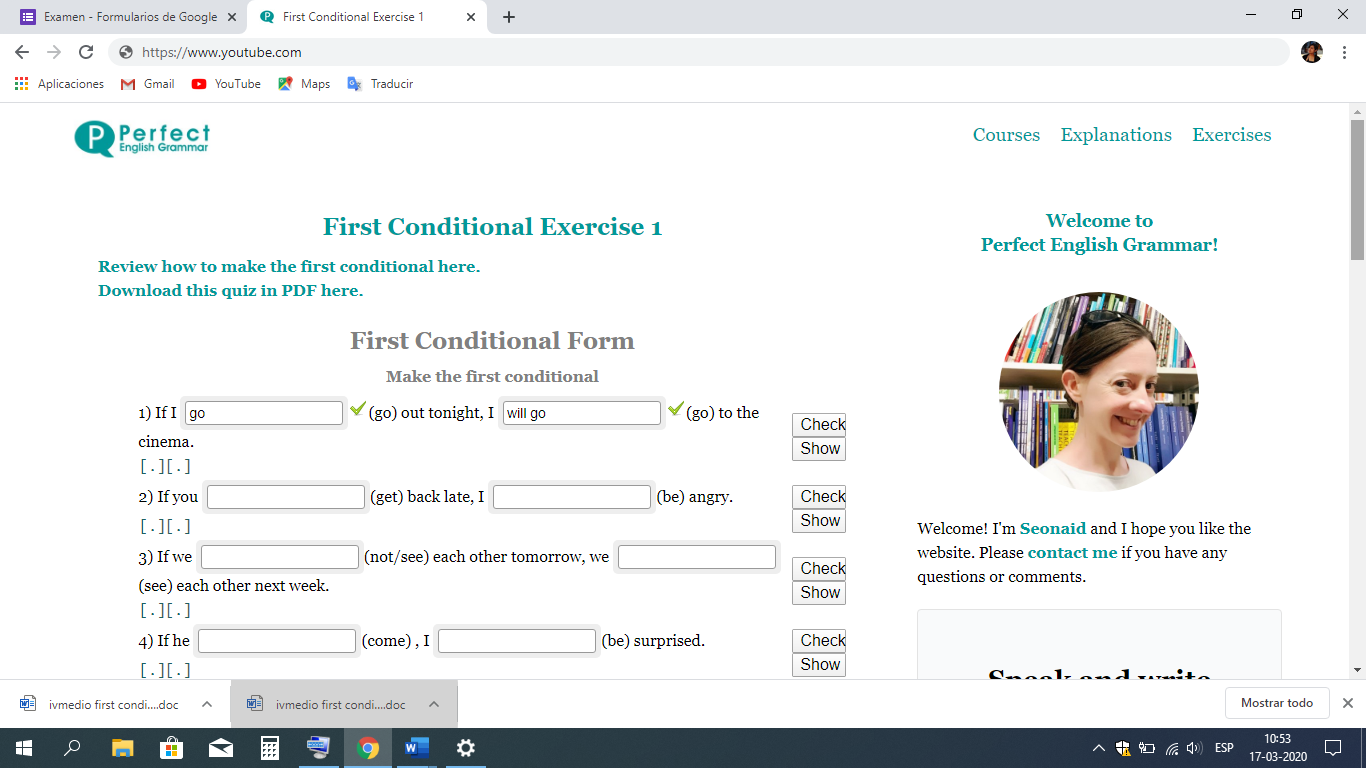 Unit oFirst Conditional-UNE LAS DOS PARTES DE FIRST Conditional , EDITALO  Y ENVIALO A PAULA.ARACENA @ELAR.CLBeliefs based on fear of the unknown and faith in magic or luck: beliefs that certain events or things will bring good or bad luck.Match these superstitions to the right endings. Cut and pasteUnit oFirst ConditionalBeliefs based on fear of the unknown and faith in magic or luck: beliefs that certain events or things will bring good or bad luck.Match these superstitions to the right endings. Cut and pasteNombre:Curso:IVM A-BFechaPuntaje EvaluaciónPuntaje EvaluaciónPuntaje de corte (60%):Puntaje de corte (60%):Puntaje obtenido:Puntaje obtenido:Calificación:Calificación:INSTRUCCIONES:-Leer la explicación gramatical de uso de 1STconditional-ver ppt 1st conditional.- Practica online-Desarrollar Guía.- UNE LAS DOS PARTES DE FIRST Conditional , EDITALO  Y ENVIALO A PAULA.ARACENA @ELAR.CLHASTA MARTES 24 DE MARZO. Objetivos: REIFORCE FIRST CONDITIONALContenidos:  FIRST CONDITIONALName:GradeIV MEDIO A-BDateIf you walk under a ladder,you will have bad luck for seven years.If you open an umbrella inside the house, she will be the next to marry. If a girl catches the bride’s bouquet after the wedding, you will get some money. If you open an umbrella in fine weather, you will have bad luck.If you break a mirror, you will have good luck.If you catch a falling leaf in autumn, it will bring misfortune for the household.If you see a four-leaf clover,you will lose some money.  If the palm of your right hand is itchyyou will have good luck.If the palm of your left hand is itchy, it will bring rain.Name:GradeIV MEDIO A-BDateIf you walk under a ladder,you will have bad luck for seven years.If you open an umbrella inside the house, she will be the next to marry. If a girl catches the bride’s bouquet after the wedding, you will get some money. If you open an umbrella in fine weather, you will have bad luck.If you break a mirror, you will have good luck.If you catch a falling leaf in autumn, it will bring misfortune for the household.If you see a four-leaf clover,you will lose some money.  If the palm of your right hand is itchyyou will have good luck.If the palm of your left hand is itchy, it will bring rain.